Сводка по состоянию на 4 мая 2020 года.За минувшие сутки случаев заражения коронавирусной инфекцией COVID-19 на территории муниципального образования «Дорогобужский район» Смоленской области (далее – муниципальный район) не выявлено.Общее число лиц с диагнозом «Коронавирусная инфекция» на сегодняшний день в муниципальном районе составляет 18 человек.В муниципальном районе организован ежедневный медицинский осмотр на дому для 99 человек. Они здоровы. Симптомов ОРВИ не выявлено. Уважаемые граждане!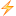 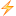 Помните о своей личной ответственности за своих близких, за тех, кто живет рядом, кому нужна наша помощь и поддержка. По большому счёту, именно в такой солидарности и заключается сила общества, надежность взаимовыручки, эффективность нашего ответа на вызов, с которым мы сталкиваемся.Просим Вас в период майских праздников продолжать строго соблюдать режим самоизоляции.Максимально ограничить контакты:- воздержаться от посещения родственников, друзей, не принимать их в собственном доме;- отказаться от тесного общения в компании, прогулок и пикников на природе;- не подвергать опасности лиц из групп риска (в возрасте старше 60 лет, с хроническими соматическими заболеваниями);- для общения и поздравления с праздниками используйте современные дистанционные средства связи.Если всё же решили выехать за город – необходимо придерживаться следующих правил:В пути:- отдайте предпочтение личному транспорту или такси (так вы сможете минимизировать контакты с посторонними);- при пользовании общественным транспортом: используйте маску, соблюдайте социальную дистанцию (не менее 1,5 метра); после касания общедоступных поверхностей (двери, поручни) обработайте руки кожным антисептиком; не дотрагивайтесь необеззараженными руками до лица; не принимайте пищу в общественном транспорте.На отдыхе:- не расширяйте круг общения, проведите майские праздники с теми, с кем контактировали (находились в одной квартире на самоизоляции) в будние дни; избегайте контактов/общения с соседями по дачному участку и компаниями на отдыхе на природе, соблюдайте социальное дистанцирование (1,5 м);- гражданам пожилого возраста (старше 60 лет) и лицам, имеющим хронические заболевания, лучше остаться дома;- соблюдайте меры гигиены: тщательно мойте руки с мылом не менее 30 секунд;- находясь на природе, не забывайте, что начался сезон активности клещей: не ходите по нескошенной траве, оденьте закрытую одежду и обувь с высоким голенищем, используйте репелленты, регулярно проводите само- и взаимоосмотры.В процессе приготовления и приема пищи:- перед приготовлением и приемом пищи вымойте руки под проточной или бутилированной водой либо обработайте руки кожным антисептиком;- овощи и фрукты рекомендуется мыть проточной водой;- соблюдайте температурный режим хранения продуктов питания;- не употребляйте алкоголь, он снижает способность организма противостоять инфекционными заболеваниями, включая COVID-19.При ухудшении самочувствия немедленно примите меры по самоизоляции и обратитесь за медицинской помощью (вызов на дом).Берегите себя и своих близких!